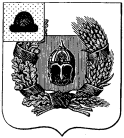 Совет депутатов Александро-Невского городского поселения Александро-Невского муниципального районаРязанской областиР Е Ш Е Н И ЕО назначении половины  членов конкурсной комиссии по подготовке и проведению конкурса на замещение должности главы  администрации муниципального образования - Александро-Невское городское поселение Александро-Невского муниципального района Рязанской областиВ связи с объявлением конкурса на замещение должности главы администрации муниципального образования - Александро-Невское городское поселение Александро-Невского муниципального района Рязанской области, в соответствии с частью 5 статьи 37 Федерального закона от 06.10.2003 года № 131-ФЗ «Об общих принципах организации местного самоуправления в Российской Федерации», Совет депутатов Александро-Невского городского поселения РЕШИЛ:Назначить в состав конкурсной комиссии для проведения конкурса на замещение должности главы администрации муниципального образования - Александро-Невское городское поселение Александро-Невского муниципального района Рязанской области:– Аксенову Екатерину Сергеевну;– Шарихину Ирину Александровну;– Добрынину Тамару Васильевну.2. Направить на имя главы администрации Александро-Невского муниципального района Рязанской области Оводкова В.Ф. ходатайство о назначении персонального списочного состава ½ части конкурсной комиссии (3 человека) по подготовке и проведению конкурса на замещение должности главы администрации муниципального образования – Александро-Невское городское поселение Александро-Невского муниципального района Рязанской области.3.  Настоящее решение вступает в силу с момента его принятия и подлежит официальному опубликованию.Глава Александро-Невского городскогопоселения, председатель Совета депутатовАлександро-Невского городского поселения                                     Г.Е. Шанин от  29 сентября 2021 г.               р.п. Александро-Невский                   №  11